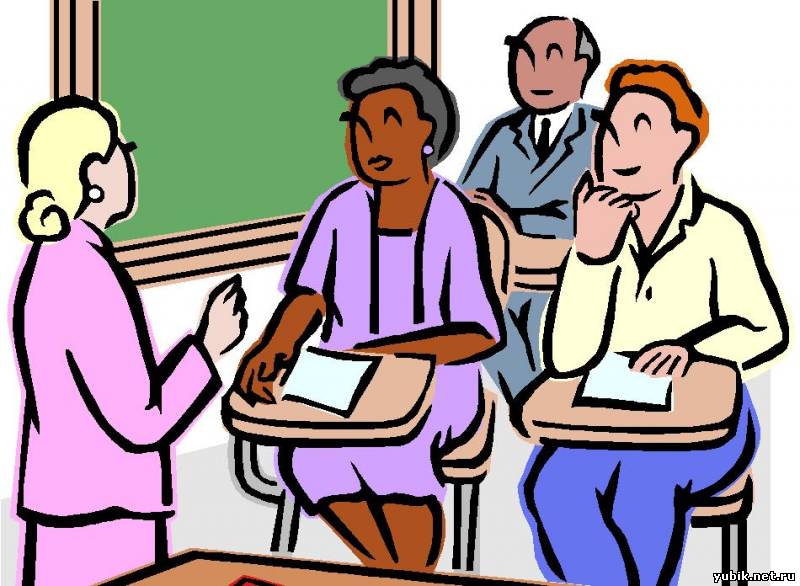                                                    «Программа родительского образования»                                                                     (часть вторая)                                                Шмакова Л.Ф.                                                                                      Шмакова Л.Ф.                                                          ОСНОВНОЕ ОБЩЕЕ ОБРАЗОВАНИЕV КЛАССТема 1. Возрастные особенности подросткаЦель: ознакомить родителей с психофизиологическими особенностями детей 11-12 лет; рассмотреть влияние родителей на формирование «Образа Я» подростка.Психологические и физиологические особенности детей 11-15 лет. Социальные отношения подростков. Формирование системы ценностей в возрасте 11-15 лет. Особенности общения подростка со сверстниками. Участие в общественно необходимой работе. Формирование «Образа Я» подростка. «Чувство взрослости». Самосознание подростка. Особенности поведения подростка.Тема 2. Развитие внимания  и памяти школьникаЦель: ознакомить родителей с проблемой развития внимания подростков; рассмотреть основные процессы памяти.Природа и сущность внимания. Основные функции внимания. Свойства внимания: объем, сосредоточенность, распределяемость, устойчивость, колебание, переключаемость. Непроизвольное, произвольное и послепроизвольное внимание. Создание  необходимых условий, обеспечивающих произвольное сосредоточение внимания школьников. Память как основа психической деятельности подростка. Виды памяти  (произвольная, непроизвольная). Кратковременная, долговременная, оперативная и промежуточная память. Что такое забывание. Факторы забывания.  Формы воспроизведения. Причины расстройства памяти. Тренировка памяти школьника-подростка.Тема 3. Особенности темперамента школьника-подросткаЦель: обсудить с родителями особенности темперамента школьника; рассмотреть различные типы темперамента учащихся класса.Темперамент как врожденные характеристики человека со стороны динамических особенностей его психической деятельности. Типы темперамента: холерик, сангвиник, флегматик, меланхолик. Роль темперамента в труде и учебе. Пути приспособления темперамента к требованиям деятельности. Влияние темперамента на способы поведения и общения, на продуктивность учебной деятельности. Мыслительный, художественный и средний типы высшей нервной деятельности (И.П. Павлов).Тема  4. Мотив как регулятор поведенияЦель: ознакомить родителей с проблемой  формирования мотивации подростка; рассмотреть влияние мотивации на успешность обучения школьника.Мотив как сложный многоуровневый регулятор жизнедеятельности человека – его поведения, деятельности. Мотивация как многоуровневая система  побудителей, включающая потребности, мотивы, интересы, идеалы, стремления, установки, эмоции, нормы, ценности и др. Потребность и ее удовлетворение. Мотив как побуждение к активности. Мотивационная сфера подростка. Диагностика степени удовлетворенности основных потребностей.Тема 5. Формирование самосознания подросткаЦель: ознакомить родителей  с особенностями самосознания школьника; рассмотреть влияние семьи на формирование самосознания школьника.Сознание и его свойства: построение отношений, познание  и переживание. Сознание и социальные  контакты школьника. Самосознание  как вершина сознания человека. Этапы формирования самосознания.Тема 6. Социализация ребенка в семьеЦель: дать родителям представление о социализации подростка; рассмотреть влияние как семьи  на особенности социализации школьника-подростка.Семья основной фактор социализации личности. Направления  социализации в семье. Роль взаимодействия ребенка с членами семьи в его социализации. Влияние стиля родительского поведения  на социальное развитие подростков. Типы взаимодействия родителей в соответствии с моделями поведения  детей. Деформация семьи и ее влияние на социализацию школьника. Различные типы неправильного воспитания школьников-подростков. Ослабление эмоциональных связей подростков с родителями.Тема 7.  Ценности современного подросткаЦель: обсудить проблему  ценностей современной семьи; определить роль семьи в формировании ценностей подростка.Что включают в себя понятия «семья», «ценности», «семейные ценности». Экономическая и эмоционально-психологическая функции семьи. Влияние урбанизации и эволюции социально-экономических отношений на трансформацию ценностей современной семьи. Индивидуализация семейных ролей. Сдвиг системы, опирающейся на прочные  и ясные традиции; авторитет отца в системе морального диалога, основанного на нравственной зрелости и убеждениях всех членов семьи. Ценность взаимопонимания  и доверия между супругами, между родителями и детьми. Патриархальные семейные ценности и либеральные. Духовно-нравственные ценности современной семьи и их влияние на развитие детей.Тема 8. Здоровый ребенок – здоровое обществоЦель: определить значение семьи в формировании здоровья школьника, здорового образа жизни подростка.Понятие физического, психического и духовного здоровья, их взаимосвязь. Атмосфера жизни семьи как фактор физического и психического здоровья ребенка. Влияние на здоровье ребенка негативной  теле- и видеоинформации. Основы формирования  у ребенка навыков здорового образа жизни. Профилактика вредных привычек и социально обусловленных заболеваний у детей. Тема 9. Конвенция ООН «О правах ребенка»Цель: ознакомить родителей с правами несовершеннолетних (Конвенция «О правах ребенка»); способствовать формированию  правовой культуры, общечеловеческих ценностей, воспитанию уважения к правам и свободам личности, чувства собственного достоинства, справедливости.Право – это самые важные для совместной жизни и общие для всех людей правила поведения, которые должно охранять государство. ООН – Организация Объединенных Наций – международная организация, призванная обеспечить мир и защиту прав человека. Конвенция – это международный договор (соглашение), содержащий перечень прав. Государства, которые присоединились к Конвенции и её подписали, обязаны соблюдать содержащиеся в ней права ребенка. Конве́нция ООН о права́х ребёнка – международный правовой документ, определяющий права детей на образование, пользование достижениями культуры, на отдых и досуг и оказание иных услуг детям государствами – членами ООН. Конвенция о правах ребенка является первым и основным международным правовым документом, в котором права ребенка рассматриваются на уровне международного права. Документ состоит из статей, детализирующих индивидуальные права юных граждан в возрасте от рождения до 18 лет на полное развитие своих возможностей в условиях, свободных от голода и нужды, жестокости, эксплуатации и других форм злоупотреблений.VI КЛАССТема 1. Формирование воли шестиклассникаЦель: познакомить родителей с особенностями формирования воли шестиклассника.Воля как сознательное регулирование человеком своего поведения и деятельности, связанное с преодолением внутренних и внешних препятствий. Связь воли с мотивами  и эмоциями. Волевые усилия. Проявление воли. Основные правила воспитания воли  у подростка. Простые и сложные волевые действия школьника. Этапы сложного волевого действия: осознание цели  и стремление  ее достичь; осознание возможностей достижения цели; появление мотивов; борьба мотивов; принятие решения; осуществление решения; преодоление препятствий и осуществление принятого решения.Тема 2. Воспитание характера школьникаЦель: ознакомить родителей с проблемами воспитания характера школьника-подростка.Характер как каркас личности, в который входят наиболее выраженные и тесно взаимосвязанные свойства личности, проявляющиеся в  поведении человека, в определенном отношении к себе, к людям, к порученному делу. Взаимосвязь характера и волевых качеств школьника-подростка. Связь темперамента с характером. Черты характера как особенности личности, которые систематически проявляются в различных видах деятельности и по которым можно судить о возможных поступках. Общие и частные свойства характера. Акцентуации характера. Особенности поведения подростка в зависимости от акцентуации.Тема 3. Самооценка школьника-подросткаЦель: рассмотреть с родителями проблему формирования самооценки подростка.«Я-концепция» как обобщенное представление о себе самом.  Более отчетливый характер «Я-концепции» в подростковом возрасте. Найти себя – главная задача. Эго-идентичность как целостное представление о себе. Влияние самооценки на социальную адаптацию подростка. Формирование самооценки в процессе деятельности и межличностного взаимодействия. Влияние отношений  родителей, положение среди сверстников, отношение педагогов к самооценке подростка. Адекватная и неадекватная самооценка. Влияние на уровень притязаний удачи и неудачи, успехи  и неуспехи школьника. Фрустрации.Тема 4. Взаимодействие с тревожными детьмиЦель: дать первичное представление об особенностях работы с категорией «тревожных детей»; познакомить родителей с приемами и методами работы с детьми, испытывающими чувство тревоги.Понятия «тревога» и «тревожность». Что такое тревожность. Причины развития тревожности у детей. Как помочь тревожному ребенку.Тема 5. Ориентация школьников на ценности семьиЦель: определить роль семьи в формировании ценностных ориентаций школьников.Семья как малая социальная группа. Стиль родительских отношений и его влияние на развитие ребенка. Контакт с ребенком как необходимое условие семейного воспитания. Позиции родителей по отношению к ребенку. Нравственные основы семьи. Семейный долг. Дети – главная нравственная ценность семьи. Уважительные отношения в семье. Психологический климат семьи и пути его формирования. Трудовая атмосфера и эстетика опыта семьи. Воспитание трудолюбия подростка. Место искусства в жизни современной семьи. Идейные ценности семьи.Тема 6. Нравственное развитие школьниковЦель: обсудить с родителями проблемы нравственного развития школьников; определить роль семьи в нравственном развитии подростка.Особенности нравственного развития школьников в подростковом возрасте (10-13 лет). Особенности нравственного развития мальчиков и девочек. Роль семьи в нравственном развитии подростков.Тема 7. Проблемное поведение подростковЦель: ознакомить родителей с проблемным поведением подростков; определить роль родителей в предупреждении отклоняющегося поведения подростков.Проблемное поведение – девиантное, асоциальное и отклоняющееся поведение. Асоциальное поведение – устойчивое отклонение от социальных норм. Социальные отклонения корыстной направленности. Социальные отклонения агрессивной ориентации. Отклонения социально пассивного типа.Тема 8. Общение в семьеЦель: ознакомить родителей с проблемой общения в семье.Общение как сложный процесс взаимодействия между людьми. Взаимное влияние людей друг на друга. Коммуникативная, интерактивная, перцептивная стороны общения. Коммуникация как средство общения. Культура речи родителей и подростков. Стили общения. Влияние стилей общения на отношения между родителями и детьми. Типы семейных взаимоотношений: диктат в семье; опека в семье; независимость детей и взрослых; сотрудничество.Тема 9. Детское общественное объединениеЦель: ознакомить родителей с привлекательностью создания детских общественных объединений, участия в них самих детей.Детское общественное объединение как социальный институт. Деятельность детских общественных объединений. Как создается детское общественное объединение. Как взаимодействуют детские общественные объединения и образовательные учреждения. Крупнейшие детские общественные объединения, действующие в Российской Федерации. Перспективы развития детского движения в России.VII КЛАССТема 1. Воспитание детей в семьеЦель: обсудить проблемы особенностей воспитания подростка в семье.Семья как социальный институт. Социальная роль семьи в воспитании подростка. Основные функции семьи: продолжение рода (репродуктивная), хозяйственная, восстановительная, воспитательная. Воспитательный потенциал семьи и факторы эффективного семейного воспитания. Эмоциональный и интимный характер семейного воспитания. Длительность воспитательных воздействий матери, отца и других членов семьи. Включение подростков в бытовую, хозяйственную, воспитательную  деятельность семьи. Воспитательный потенциал семьи. Социально-культурный, социально-экономический, технико-гигиенический и демографический факторы семьи. Воспитание подростка в малообеспеченной семье. Воспитание в семьях со средним достатком. Воспитание в обеспеченных семьях. Стили семейного воспитания: демократический, авторитарный,  либеральный.Тема 2. Социализация личностиЦель: ознакомить родителей с проблемами социализации подростков и обсудить их.Социальная среда и ее влияние на развитие школьника. Влияние социальной среды на образ жизни, образ мышления и образ поведения человека. Социализация личности как формирование ее в определенных социальных условиях, процесс усвоения человеком социального опыта. Освоение норм отношений между людьми, общение со сверстниками как ведущий вид деятельности. Социальная роль. Освоение социальной роли. Социальный статус. Влияние  социального статуса родителей и его роль в социализации подростка-семиклассника.Тема 3. Межличностное общение подростковЦель: изучить психолого-педагогические особенности межличностного общения детей подросткового возраста.Общение как социальный процесс, осуществляемый внутри определенной социальной общности. Социальность общения. Трудности общения. Интенсивное развитие общения в подростковом возрасте. Конфликты между подростками, основные причины конфликтов. Предупреждение и преодоление конфликтов. Отношения со сверстниками как равнопартнерские, управляемые нормами равноправия. Актуализация интересов потребностей в межличностном общении подростков. Товарищеские и дружеские отношения. Общение как самостоятельный вид деятельности. Лидерство в группах подростков. Возникновение интереса к другому полу. Романтические отношения.Тема 4. Агрессивный ребенок – причины появления проблемы. Физическое насилие и его влияние на развитие ребёнкаАгрессия как мотивированное деструктивное поведение, пpoтивopeчащее нормам и правилам существования людей в обществе. Причины появления агрессии. Влияние характера наказаний на агрессивное поведение детей. Ребёнок с признаками агрессивного поведения. Агрессия как отражение внутреннего дискомфорта, неумение адекватно реагировать на происходящие вокруг события. Проблемы агрессивных детей. Эмоциональный мир агрессивных детей. Способы контроля поведения ребёнка: позитивный, негативный и нейтральный.Тема 5. Проблемное поведение подросткаЦель: обсудить проблему отношения в поведении подростка и найти пути ее решения.Проблемное и отклоняющееся поведение подростков. Особенности фармакологического воздействия алкоголя на психику семиклассника. Причины алкоголизации и токсикомании. Роль родителей в предупреждении отклонений. Курение и наркотизм. Причины наркомании. Роль родителей в предупреждении наркомании.Тема 6. Ориентация подростка на социально значимые ценностиЦель: определить роль семьи в формировании общечеловеческих ценностей подростков.Ценности как отражение взаимосвязи личности и общества. Переоценка и утверждение приоритета общечеловеческих ценностей в обществе. Жизнь, человек, красота, познание, труд – основные группы социально значимых ценностей. Негативные тенденции и противоречия в формировании ценностных ориентаций подростков. Причины возникновения негативных ориентаций. Восхождение личности к ценностям общества, логика развития этого процесса. Условия формирования общечеловеческих ценностей подростков. Роль семьи в ориентации подростков на социально значимые ценности.Тема 7. Эстетическое воспитание подросткаЦель: обсудить проблему эстетического развития подростка и определить роль родителей в нем.Разные виды деятельности в эстетическом развитии личности. Природа и красота. Эмоционально-эстетическое восприятие гармонии природы. Наука  и искусство – две формы творческого освоения и преобразования мира. Искусство как отражение социальной действительности. Связь искусства с жизнью. Воспитательная функция искусства. Эстетическая культура общества, эстетическая культура семьи, эстетическая культура подростка, их взаимосвязь. Эстетическая культура подростка как совокупность качеств, позволяющих воспринимать прекрасное  и привносить красоту в жизнь. Способы формирования  эстетических качеств подростка. Роль литературы, изобразительного искусства, музыки, хореографии, театра, кино в эстетическом развитии  личности. Тема 8. Право, ребенок и его окружениеЦель: ознакомить родителей с основным правовым статусом ребенка в семье, его особенностями.Права ребенка при разводе родителей. В каких случаях решения должны приниматься только с согласия ребенка. Какое имущество может находиться в собственности ребенка. Кто осуществляет защиту прав и законных интересов ребенка. Куда ребенку обратиться за защитой своих прав, если он попал в трудную жизненную ситуацию.Чем опасны азартные игры. Что делать ребенку, чтобы не стать агрессивным и не нарушить закон. Как поступать с вымогательством.  Имущественный ущерб.VIII КЛАССТема 1. Духовные ценности семьиЦель: рассмотреть духовные ценности современной семьи и обсудить с родителями пути формирования духовных ценностей  подростка.Система ценностей современного россиянина. Система ценностей семьи. Любовь как основная ценность семьи. Семья как  связующее звено поколений рода во всех планах бытия. Семья как носитель социального опыта, мудрости, социальных ориентиров и ценностей. Влияние родственных отношений и связей на раскрытие лучших качеств и свойств ребенка, на развитие души. Духовное единение семьи.  Супружеская совместимость как  главный показатель сохранения ценностей семьи. Кризис и пути возрождения духовных основ семьи. Роль религии в формировании духовных ценностей семьи. Семейная политика государства.Тема 2. Конфликты и пути их решенияЦель: ознакомить родителей с проблемой возникновения конфликтов и определить пути решения конфликтных ситуаций.Конфликт как столкновение, разногласие, спор. Типология конфликтов: когнитивный (борьба точек зрения), межличностный, конфликт между личностью и группой, межгрупповой и социальный. Деструктивные и конструктивные конфликты. Внутриличностный конфликт. Стратегии поведения в конфликтной ситуации: настойчивость, уклонение или уход от конфликта, приспособление или уступчивость, компромисс, сотрудничество. Позиция родителей в разрешении конфликтной ситуации.Тема 3. Содружество школы и семьиЦель: обсудить с родителями пути организации содружества и сотрудничества семьи и школы.Семейное и общественное  воспитание. Основные цели школы и семьи. Воспитательный климат семьи: гуманизм, патриотизм, забота о физическом и моральном здоровье, интеллектуальное взаимообогащение интересов. Проблемы  и ошибки семейного воспитания. Помощь родителям со стороны школы. Роль родительских комитетов школы и класса, советы содействия семье и школе, детские комиссии, советы общественности по месту жительства. Основные формы содружества: совместный труд родителей и детей, участие в школьных мероприятиях, коллективные экскурсии, подходы, проведение лекториев, проблемных семинаров по актуальным проблемам воспитания подростков.Тема 4. Детско-родительские отношенияЦель: обсудить с родителями типы отношений, складывающихся между ними и детьми.Роль матери в развитии эмоциональной сферы подростка, в воспитании его морально-нравственных качеств. Роль отца как воспитателя дисциплины и независимости, как друга. Материнская и отцовская любовь. Отношения между матерью и отцом и их влияние  на формирование личности. Воспитание в семье с устойчивыми супружескими отношениями. Конкуренция между детьми, ее причины. Основные типы отношений  родителей к ребенку с точки зрения дистанции между ними: «оптимальная дистанция» (уважение), «сокращенная дистанция» (слияние),  «увеличенная дистанция» (отчуждение). Стили взаимоотношений: авторитарный, демократический.Тема 5. Воспитание толерантности  подросткаЦель: ознакомить родителей с проблемой формирования толерантного подростка.Понятие и сущность толерантности. Социокультурная толерантность и ее характеристики;  этническая толерантность: ее сущность и особенности. Границы толерантности; интолерантность и  формы ее проявления. Воспитание толерантности: принципы воспитания толерантности (культурологические, аксиологические, личностно ориентированные, этнопедагогические, диалогические). Образ толерантной личности. Факторы, влияющие на воспитание толерантной личности.  Методы, формы и средства  воспитания толерантности. Роль родителей в воспитании толерантного подростка. Влияние семьи на формирование толерантных качеств личности.Тема 6. Суициды как крайняя форма отклоняющегося поведенияЦель: ознакомить родителей с особенностями суицидного поведения подростков; обсудить основные направления  работы по предупреждению суицида.Суицидное поведение как форма активности, направляемой на лишение себя жизни, и как средство разрешения личностного кризиса в условиях конфликта. Психологический кризис. Внутренние и внешние формы суицидного поведения. Лично-семейные конфликты; конфликты, обусловленные состоянием здоровья; конфликт, связанный с антисоциальным поведением; конфликт, обусловленный материально-бытовыми трудностями. Механизм  суицидного поведения. Признаки надвигающегося суицида: скрытый гнев, тяжелая потеря, чувство беспомощности. Профилактика самоубийства.Тема 7. Общение родителей с детьмиЦель: стимулировать полноценное общение родителей  с их детьми.Общение как поддержка отношений, как средство связи, как взаимодействие, контакт и обмен мыслями. Причины,  побуждающие родителей к общению с детьми. Межличностное общение – диалогическое общение. Типы общения между родителями и детьми. Культура  речи родителей. Культура речи подростков и пути ее развития.IX КЛАССТема 1. Культура общения подросткаЦель: обсудить проблему воспитания культуры общения подростка; определить роль семьи в воспитании культуры общения.Межличностное (свободное) общение  на основе взаимодействия с друзьями, близкими людьми, родителями. Цель свободного общения – создание и поддержание  эмоционально удовлетворяющих взаимоотношений. Знакомство, приятельство, дружба. Свой круг общения. Сферы общения: сверстники своего и противоположного пола, младшего и старшего возраста, взрослые. Ролевое общение, осуществляемое в различных  видах деятельности. Товарищеское общение. Содержание общения подростка. Внутренний и внешний диалог. Фактический, информационный, дискуссионный, исповедальный диалог. Речь как основное средство общения. Качества речи. Жаргонные слова. Кризисные явления  в сфере общения. Поиск общения со сверстниками. Собственное «Я» в общении. Доверительное общение с взрослыми.Тема 2. Путь к согласию, или Как разрешить конфликтЦель: ознакомить родителей с проблемой возникновения конфликтов; дать рекомендации по преодолению конфликтов с детьми.Конфликт как столкновение противоположно-направленных, несовместимых друг с другом тенденций, межличностных отношений людей. Конфликтная ситуация. Негативная и позитивная, конструктивная функции  конфликта. Признаки деструктивного конфликта. Основные причины конфликтов между подростками, между подростком и учителем, между подростком и родителями. Основные правила поведения в конфликтной ситуации для подростков и родителей. Пути разрешения конфликтных ситуаций.Тема 3. Патриотическое воспитание школьниковЦель: определить значение семьи в патриотическом воспитании  подростков.Патриотизм как проявление любви к своей Родине, гордости за свою страну, достижения своего народа. Формирование патриотизма в семье. Формирование активной жизненной позиции, желания принести пользу стране, своему народу. Участие в политических и общественных организациях. Забота о своем добром имени. Честь и достоинство человека. Уважение и любовь к окружающим людям. Стремление быть причастным к судьбе Родины.Тема 4. Развитие эстетической культуры подростковЦель: обсудить проблему эстетического развития подростка и определить роль родителей в нем.Эстетическая культура как совокупность эстетических ценностей, а также процесс их создания, распространения и восприятия. Эстетическая культура как стержневое  свойство личности, позволяющее общаться с прекрасным. Взаимосвязь эстетической культуры с общей культурой человека. Способность 14-15-летнего подростка к художественно-эстетическому восприятию, переживанию, творчеству. Ценностно-эстетические  ориентации подростка. Эстетический интерес. Эстетическая потребность. Эстетический идеал и его влияние на формирование эстетической культуры подростка. Эстетический вкус и эстетическая установка. Эстетическое отношение подростка к действительности. Роль родителей и семьи в развитии эстетической культуры подростка.Тема 5.  Мотив как регулятор поведенияЦель: ознакомить родителей с проблемой  формирования мотивации подростка; рассмотреть влияние мотивации на успешность обучения школьника.Мотив как сложный многоуровневый регулятор жизнедеятельности человека, его поведения, деятельности. Мотивация как многоуровневая система  побудителей, включающая потребности, мотивы, интересы, идеалы, стремления, установки, эмоции, нормы, ценности и др. Потребность  и ее  удовлетворение. Мотив как побуждение к активности. Мотивационная сфера подростка. Диагностика степени удовлетворенности основных потребностей.Тема 6. Ориентация школьников на ценности семьиЦель: определить роль семьи в формировании ценностных ориентаций школьников.Семья как малая социальная группа. Стиль родительских отношений и его влияние на развитие ребенка. Контакт с ребенком как необходимое условие семейного воспитания. Позиции родителей по отношению к ребенку. Нравственные основы семьи. Семейный долг. Дети – главная нравственная ценность семьи.  Уважительные отношения в семье. Психологический климат семьи и пути его формирования. Трудовая атмосфера и эстетика быта семьи. Воспитание трудолюбия подростка. Место искусства в жизни современной семьи. Идейные ценности семьи.Тема 7. Ребенок и милицияЦель: ознакомить родителей с путями взаимодействия с милицией.Правоохранительные органы, призванные защищать человека, его права и свободы, обеспечивать общественный порядок и безопасность граждан. Принципы работы милиции. Полномочия милиции. Проблемы взаимоотношений детей с сотрудниками милиции (как быть, если сотрудники милиции просят пройти с ними в отделение, надо ли носить с собой документы; что делать, если ребенка ограбили, если задержали, можно ли заключить ребенка под стражу).СРЕДНЕЕ (ПОЛНОЕ) ОБЩЕЕ ОБРАЗОВАНИЕX КЛАССТема 1. Психологические особенности развития личности старшеклассникаЦель: ознакомить родителей с психологическими особенностями личности старшеклассника.Понятие личности в психологии и педагогике. Особенности темперамента, психических процессов и интеллекта старшеклассника. Развитие личности; особенности развития личности старшеклассника: устремлённость в будущее (восприятие настоящего с точки зрения будущего), объединение познавательных и профессиональных интересов, самоопределение в профессии и в жизни. Старшеклассник (обучающийся) как представитель возрастного периода. Старшеклассник как субъект учебной деятельности.Тема 2. Ценностные ориентиры современных старшеклассниковЦель: ознакомить родителей с ценностными ориентирами современных старшеклассников и способами их развития.Общечеловеческие ценности как социокультурная доминанта ценностных ориентаций современных старшеклассников. Прогнозирование (построение жизненного сценария), свобода выбора, самоопределение, креативность, эвристика – основания изменения отношений современных старшеклассников в ситуации взросления.Дефиниция и содержание понятия «ценность» в философии и педагогике. Гуманистические ценности современного общества: равенство, свобода, демократизм, солидарность, культурное разнообразие, экология – и их оценка современными старшеклассниками.Современный старшеклассник как субъект освоения ценностей. Сопровождение родителями взрослеющих детей в процессе их самоопределения в мире ценностей.Формирование ценностного отношения к собственной жизни и потребности в её проектировании и реализации.Тема 3. Роль семьи на этапе самоопределения старшего школьникаЦель: помочь родителям осознать ведущую роль семьи в жизни старшего школьника.Знание  семьи для взрослеющего ребёнка. Социокультурные основы семьи. Особенности современной семьи и оценочное отношение к ней взрослеющего ребёнка. Функции семьи по отношению к взрослеющему ребёнку. Формирование психологической готовности взрослеющего юноши (девушки) к семейному самоопределению. Особенности семейного воспитания в юношеском возрасте. Конфликтное взаимодействие родителей и взрослеющих детей.Тема 4. Жизненные сценарии детей. Профессиональная ориентация  старшеклассниковЦель: обеспечить родительское сопровождение жизненного и профессионального самоопределения старшеклассника.Трудовая подготовка в семье – основа успешности в будущей профессиональной деятельности. Проблемно-практический, смысловой и ценностный аспекты профессиональной ориентации старшеклассников.Тема 5. Стили и методы воспитания старшеклассника в семьеЦель:  ознакомить родителей с различными моделями воспитания старшеклассника в семье.Снижение роли власти и повышение роли личностного и функционального авторитета родителей. Необходимость соблюдения принципа «Не играть в друзей, а быть ими». Пути достижения психологической гармонии в семье.XI КЛАССТема 1. Стресс – это не то, что с человеком происходит, а то, как он переживает ситуациюЦель: обеспечить акцентирование внимания родителей на конструктивном восприятии стресса.Основные понятия темы (проблемы): стресс, дистресс, стрессоустойчивость, ценности, ценностная иерархия.Психологическое здоровье. Качества, необходимые для адекватного переживания стрессов. Самопринятие, принятие взрослых. Наиболее травмирующие жизненные ситуации (ситуации обиды, подпадания под манипуляцию; развода родителей; безответной любви; потери близкого) и пути совладания со стрессом. Специфика протекания «индивидуального стресса» и пути совладания с ним. Пути решения проблем в системе социальных связей и благодаря им. Поиск собственных ресурсов; оценка и самооценка стрессовых ситуаций. Здоровое отношение к стрессовым ситуациям и способы конструктивного выхода из стрессовых (экстремальных) ситуаций.Тема 2. Как помочь ребёнку пережить «безответную любовь»Цель:  подготовить родителей к позитивному отношению к юношеской любви своих взрослеющих детей.Многозначность и многогранность понятия «любовь»: любовь к Родине, к матери, к музыке, к девушке, к юноше, к женщине, к мужчине, к своему делу, к жизни, романтическая любовь. Категория любви в философии жизни. Личностная и социальная значимость любви как высшего человеческого чувства. Дружба и любовь. Юношеская дружба, юношеская любовь. Особенности юношеской любви. Основные черты подлинной любви. Культура поведения в любви. Способность любви возвысить человека, обогатить его духовно, быть источником счастья.Тема 3. Оказание помощи старшему школьнику в период сдачи ЕГЭЦель: подготовить родителей к психологическому сопровождению детей-выпускников в период проведения ЕГЭ.Родители как субъекты процесса образования детей-школьников. Особенности дидактического сопровождения родителями учебной деятельности старшего школьника. Взаимодействие субъектов образовательного процесса (родителей, детей и педагогов). Учебно-педагогическое сотрудничество родителей и педагогов.Мотивация профессионального и жизненного самоопределения старшеклассников-выпускников как механизм стимулирования успешной сдачи ЕГЭ.Тема 4. Жизненные сценарии детей. Профессиональная ориентация старшеклассникаЦель: обеспечить родительское сопровождение жизненного и профессионального самоопределения старшеклассника.Трудовая подготовка в семье – основа успешности в будущей профессиональной деятельности. Проблемно-практический, смысловой и ценностный аспекты профессиональной ориентации старшеклассника.Тема 5. Воспитание в семье уважения к закону, развитие гражданственности и патриотизмаЦель: включить родителей в воспитание гражданственности и патриотизма.Идеал гражданского воспитания. От усвоения общечеловеческих ценностей – к защите этих ценностей.Тема 6. Её величество Женщина. В семье – старшеклассницаЦель: актуализировать интеллектуально-ролевой потенциал матери и обеспечить ее ролевое влияние на дочь как будущую мать и жену.Равенство не означает тождество. Воспитание чувства пола. Женское обаяние, интеллигентность, доброта и доброжелательность. Чувства, мысли и действия матери – основа мироощущения дочери. Семья крепка женской мудростью и выдержкой. Мать и жена – две ипостаси, главные роли, предназначенные женщине природой. Подготовка  девушек к выполнению ролевых обязанностей жены и матери. Культ матери в семье. Культура отношений между матерью и отцом – образец будущего для старшеклассницы.Тема 7. Мужественность. В семье – старшеклассникЦель: актуализировать интеллектуально-ролевой потенциал отца и обеспечить его ролевое влияние на сына как будущего мужа и отца.Мужская интеллигентность. Мужское достоинство как бережное отношение к женщине. Культура отношений между отцом и матерью – образец будущего для старшеклассника. Культ сыновней почтительности. Подготовка  юношей к выполнению ролевых обязанностей мужа и отца.Тема 8. Воспитание семьянина: сущность и основные направленияЦель: актуализировать ответственность родителей за воспитание культуры семейных отношений у детей.Семья как ценность для личности, общества и государства. Воспитание семьянина как социально-педагогическая задача, как часть общего процесса формирования гармонически развитой личности П Р И Л О Ж Е Н И Е   2ПСИХОЛОГИЯ ПОДРОСТКАПодростковый возраст является трудной порой для ребёнка. Но и родители детей-подростков переживают в этот период стрессы, растерянность, беспокойство. В этот период важно понять, какие реакции и формы поведения являются нормальными для подростков и их родителей. Иногда родители воспринимают поступки своих детей как проблемные, тогда как на самом деле они являются нормальными для их возраста. Понять подростков, особенности данного возрастного периода может помочь знание о той особой нише развития, в которой они живут.Впервые слово «подросток» появилось в литературе в 1904 году. Считалось, что данный период является промежуточной стадией между детством и взрослостью. Впервые заговорили о парадоксальности характера подростка. Разные учёные называли этот период периодом «бури и натиска», периодом «врастания в культуру» т.д. Одни считают, что кризис в подростковом возрасте – явление неизбежное и универсальное из-за его биологической предопределённости, связанной с половым созреванием, другие утверждают, что кризиса можно избежать, если взрослые будут «правильно себя вести».Стремительные физиологические и эндокринные изменения, происходящие в этом возрасте, в первое время отодвинули в глазах учёных на второй план собственно психологические проблемы. Но изучение процесса социализации детей в разных культурах доказало, что особенности полового созревания, формирование сознания, наличие и острота проживания подросткового кризиса зависят, в первую очередь, от культурных традиций, особенностей воспитания и обучения детей, доминирующего стиля общения в семье. В ряде исследований было показано, что в большинстве примитивных культур существуют церемонии, которые «вводят» подростков во взрослую жизнь. Такие обряды называли инициацией. Формы обрядов были разными, но в каждом из них можно наблюдать общие черты: временная изоляция подростка от прежнего социального окружения, приобщение к тайным знаниям, получение нового имени, знаков отличия, имеющих символическое значение. По сути, инициация оформляла переход в новую статусную роль, показывая всем и самому ребёнку его новую социальную позицию. Именно этот внешний, видимый всеми переход снимал многие проблемы взросления, неопределённости положения подростка, вызывающие конфликты и трудности в формировании их самосознания.Сложности, сопутствующие подростковому возрасту, во многом связаны с тем, что существенные психические изменения не сопровождаются внешними изменениями в статусе, материальном или социальном положении детей, а потому не всегда своевременно осознаются взрослыми. Особенности поведения подростков, их стремление к созданию собственной культуры (одежды, жаргона и т.д.), к более тесным контактам со сверстниками, а не со взрослыми, объясняются именно их положением – уже не дети, но ещё и не взрослые.Взаимоотношения подростка с окружающим миром выстраиваются в двух направлениях: с одной стороны – ребёнок стремится освободиться от родительской опеки; с другой – он постепенно входит в группу сверстников, становящуюся каналом социализации и требующую установления отношений конкуренции и сотрудничества с партнёрами обоих полов.Общение подростка с взрослыми насыщено проблемами. Родители и учителя в большинстве своем не умеют ни увидеть, ни тем более учесть в практике воспитания того интенсивного процесса взросления, который протекает на протяжении этого возраста, пытаясь сохранить «детские» формы контроля. Отношение к подростку как к ребенку со стороны значимого окружения не только тормозит развитие социальной зрелости в подростковом периоде, но и вступает в противоречие с представлениями самого подростка о собственной взрослости и его претензиями на новые права. Именно это противоречие является источником конфликтов и трудностей, которые возникают в отношениях подростка и взрослого.Учитывая сложность периода и специфику отношений с взрослыми, в первую очередь – ограничение влияния родителей, необходимо особенно внимательно относиться к тому, какие формы приобретает общение со значимыми взрослыми в целом и с родителями в частности. Д. Фонтенел формулирует условия успешного общения взрослых с подростками следующим образом:помните, что в переходном возрасте общение обычно сокращается и ребёнок становится менее склонен поверять свои мысли и чувства родителям. Это вполне нормальный процесс, который не должен вызывать у вас беспокойство и отрицательные реакции;слушайте, что вам говорят, то есть постарайтесь понять чувства подростка, его логику. Вместо того, чтобы выдумывать контраргументы и возражения, просто слушайте;отложите свои дела и просто смотрите на подростка. Когда подросток говорит с вами, слушайте. Вы должны оказывать подростку надлежащее внимание. Следите за тем, чтобы он разговаривал с вами, а не обращался к вашему затылку или газете, в которую вы уткнулись;постарайтесь, чтобы общение проходило в позитивном ключе. Не заостряйте внимания на ошибках, промахах, упущениях подростка. Сделайте общение позитивным, говорите об успехах, достижениях, интересах, хорошем поведении;разговаривайте с подростком о том, что ему интересно. Это может быть музыка, спорт, танцы, автомобили, мотоциклы. Если у вас завязался разговор, не старайтесь воспользоваться им для поучений, для того, чтобы в чём-либо убедить подростка, произвести на него желаемое вами впечатление. Главной целью разговора должен быть сам разговор и поддержание положительного взаимодействия;избегайте говорить слишком много. Остерегайтесь слишком длинных или подробных объяснений, многократного повторения своих наставлений, излишних расспросов, а также других форм общения, которые делают подростка глухим к вашим речам;постарайтесь проникнуться чувствами подростка. Ему не требуется, чтобы вы с ним соглашались или не соглашались, просто скажите, что вы понимаете, что он чувствует. Не пытайтесь разубеждать его, чтобы утешить. Случается, от вас не требуется, чтобы вы улаживали какие-то ситуации или повышали настроение подростка. Понимание его чувств с вашей стороны может быть для него главным утешением;не допускайте излишне бурных реакций на слова подростка. Помните: иногда подростки рассчитывают вызвать своими словами определённую реакцию родителей. Кроме того, не говорите «нет» слишком поспешно. Лучше обдумать просьбу и только потом дать ответ. Иначе говоря, подумайте, прежде чем открывать рот;старайтесь сами создавать ситуации, благоприятные для общения. Чаще бывайте с ребёнком. Старайтесь разделять с ребёнком его занятия, хотя подросток едва ли будет часто принимать ваши предложения. Дополнительным препятствием к общению может стать телевизор;остерегайтесь мериться силами с подростком, вступать с ним в конфронтацию. Стремитесь ориентировать общение на компромисс, а не на битву. При каждом удобном случае вовлекайте подростка в принятие решений.                Результатом неправильных отношений взрослых, общества в целом к подросткам, по мнению ряда исследователей, является острое течение подросткового кризиса. Кризис подростка является нормой возраста. Но то, как он будет протекать, во многом определяется поведением взрослых. Попытки взрослых избежать проявления кризиса путём создания условий для реализации новых потребностей, как правило, оказываются безрезультатными. Подросток как бы провоцирует запреты, специально «принуждает» родителей к ним, чтобы иметь возможность проверить свои силы в преодолении этих запретов, проверить и собственными усилиями раздвинуть рамки, задающие пределы его самостоятельности. Именно через это столкновение подросток узнаёт себя, свои возможности, удовлетворяет потребности в самоутверждении. В этом заключается положительное значение кризиса в жизни человека. Если этого не происходит и кризис проходит бесконфликтно, в дальнейшем могут проявиться либо запоздалый, а потому особенно болезненный и бурно протекающий кризис в 17 – 18 лет и даже, позже либо затяжная инфантильная позиция «ребёнка», характеризующая человека в период молодости и даже в зрелом возрасте.                Одной из главных тенденций возраста является переориентация подростка с общения с родителями, учителями на общение со сверстниками в силу ряда причин: это важный специфический канал информации; это специфический вид межличностных отношений; это специфический вид эмоционального контакта. Общение в этом возрасте строится на переплетении двух потребностей: обособления и потребности включенности в какую-либо группу или общность. Подростку важно входить в значимую для него группу, на ценности и нормы которой он ориентируется. В центре жизни подростка находятся его отношения со сверстниками, выступающими источником норм поведения и получения определённого статуса. То есть для ребенка подросткового возраста важно не просто быть вместе со сверстниками, а занимать среди них удовлетворяющее его положение. Для некоторых это стремление выражается в желании занять в группе позицию лидера, для других – дорогого друга, для третьих – непререкаемого авторитета, но в любом случае данное стремление является главным в поведении детей в средних классах.Положение равенства детей-сверстников делает общение с ними особенно привлекательным для подростков, и даже развитое общение со взрослыми не способно его заменить. Оно представляет особую ценность, выходит за пределы школы и выделяется в самостоятельную важную сферу жизни, иногда отодвигающую на второй план учение и общение с родителями. Здесь подросток реализует стремление к общению и совместной деятельности со сверстниками, желание иметь близких друзей и жить с ними общей жизнью, желание быть принятым, признанным, уважаемым сверстниками благодаря своим индивидуальным качествам. В сверстниках подросток ценит качества товарища и друга, сообразительность и знания (а не успеваемость), смелость, умение владеть собой. Именно в таком общении происходит познание подростком другого человека и самого себя.Смена деятельности, развитие общения перестраивают и интеллектуальную деятельность подростка. Подростки вдруг становятся очень сметливыми и знают буквально всё. Их осведомлённость распространяется на сферы знаний, по каждому вопросу у них есть своя точка зрения. Они выдвигают гипотезы и в рассуждениях их доказывают, интересуются интеллектуальными задачами. Предметом внимания, анализа и оценки подростка становятся его собственные интеллектуальные операции. Именно в подростковом возрасте появляются новые мотивы учения, связанные с жизненными планами и выбором профессии, с появлением идеалов в жизни.Далеко не все подростки достигают равного уровня в развитии мышления, но в целом для них характерно: 1) осознание собственных интеллектуальных операций и стремление управлять ими; 2) более контролируемой и управляемой становится речь; 3) осмысленность восприятия окружающего мира; 4) стремление к размышлению; 5) повышение общей интеллектуальной активности.Но самые существенные изменения происходят в личностной сфере. Отличительной чертой отрочества является чувство взрослости – возникающее представление о себе как уже не ребёнке. Оно может проявляться по-разному: от подражания внешним признакам взрослости до социальной и интеллектуальной взрослости. Представление о себе как о другом, изменившемся человеке заставляет задумываться о собственных особенностях, качествах характера, соответствии каким-либо идеалам.В размышлениях о себе подросток обращен к своим недостаткам и испытывает потребность в их устранении, а позже – к особенностям личности в целом, к своей индивидуальности, своим достоинствам и возможностям. Подростку легче себя сравнивать со сверстниками, чем со взрослыми. Взрослый – это образец, трудно достигаемый практически, а сверстник – это мерка, позволяющая подростку оценить себя на уровне реальных возможностей. Образец-сверстник является как бы промежуточной ступенькой между детством и взрослостью на пути приобретения подростком качеств взрослого.Стремление быть взрослее, а, следовательно, лучше, приводит к повышению чувствительности к оценочным суждениям в свой адрес. У них ярко выражена потребность в положительной оценке и в хорошем отношении окружающих, для подтверждения значимости происходящих с ними изменений. Поэтому они очень чувствительны к мнениям о них и почти все жаждут самоутверждения в любой форме. Особо подросток заботится о собственной самостоятельности, независимости. Чем старше подросток, тем шире сфера претензий на самостоятельность; большинство хотят выразить своё «Я» в оценках, суждениях, поступках. В этом возрасте начинается формирование собственных позиций по ряду вопросов и некоторых жизненных принципов.Необходимо начинать отдавать ответственность за жизнь ребенка ему самому: перестать его все время контролировать, выдавать ценные указания, и главное – принимать за него решения. Для многих родителей это самое сложное, потому что надо перестать относиться к ребенку как к своей части, как к своему продолжению. Иногда без помощи профессионального психолога здесь бывает не обойтись.Памятка для родителей подростковТеперь вы имеете дело не с ребёнком, а с подростком, без пяти минут взрослым. Те формы контроля, которые вы применяли к маленькому ребёнку, не обязательно будут эффективны для воспитания подростка.Существуют типичные изменения, которые характерны для поведения, настроения подростка, моделей его общения с семьёй в этот период. Вы должны лишь осознать, что подросток – это уже не тот ребёнок, которого вы знали прежде, что он меняется, начиная всё более походить на взрослого. Ознакомьтесь с естественными переменами, которые происходят с подростком, и попытайтесь справляться с ними естественно.Подросток менее разговорчив и теперь реже общается с родителями, чем в детстве. Если ваше общение примет негативный тон, подросток может просто «отключиться» от родителей, перестать реагировать на их просьбы и желания. Важно, чтобы вы попытались увеличить позитивное общение с ребёнком.Наказания, если их использовать в качестве первичного метода управления, могут оказаться недействительными, а то и вовсе ухудшить ситуацию. Надо использовать вознаграждения и поощрения. Поощрение может включать ослабление ограничений, предоставление ребёнку дополнительной свободы.Ещё одной причиной неэффективности воспитательных приёмов может оказаться отсутствие последовательности. Бывает, что сегодня родители поступают так, а завтра – иначе, не придерживаясь однажды избранного метода.Даже если родители проявляют последовательность в применении одного и того же воспитательного приёма, возможно, их метод не сработал просто потому, что они применяли его недостаточно долго. Человек не меняется в одночасье. То, что формировалось годами, не может измениться за две недели.Необходимо обращать внимание на мелкие изменения и отмечать постепенное улучшение.Какие бы приемы ни применялись, положительные или отрицательные, необходимо чтобы они были важны для подростка. Определяя вознаграждение или наказание, вы должны учитывать индивидуальные особенности ребёнка, его ценности и использовать последствия, важные для подростка. Кроме того, следует помнить: подросток меняется, то, что для него было важно позавчера, не обязательно сохранит свою значимость до послезавтра.Иногда при применении эффективных воспитательных приёмов поведение вначале ухудшается, а затем начинает улучшаться. Не надо скоропалительно отказываться от воспитательных приёмов, даже если есть временное ухудшение. Ухудшение поведения как раз может свидетельствовать об эффективности данной тактики воспитания, и родителям не следует сдаваться.Когда надо уклониться от действия воспитательных приёмов, подросток проявляет исключительную изобретательность по части манипуляции родителями. Если родители выстоят и сохранят правило, процедура начнёт работать.Если, несмотря на соблюдение большинства из предложенных рекомендаций, проблемы в отношениях с подростком сохраняются, стоит обратиться за помощью к специалистам, имеющим опыт работы с подростками. П Р И Л О Ж Е Н И Е  3ПСИХОЛОГИЯ РАННЕЙ ЮНОСТИВ возрастной психологии старший  школьный, или ранний юношеский, возраст характеризуют как начальную стадию физической зрелости и одновременно стадию завершения полового развития. Юность рассматривается также как завершающий  этап созревания и формирования личности. Это своеобразная и очень важная для будущей жизни пора взросления. Личностно-значимой деятельностью становится учебно-профессиональная, благодаря которой у юношей и девушек развиваются потребность в труде, профессиональные интересы, формируются элементы исследовательских умений, способность строить жизненные планы.Как утверждает большинство исследователей, центральным компонентом развития на этом этапе является подготовка старшеклассника к самостоятельной жизни, в связи с этим усложняются требования к его личности, деятельности, выполнению гражданских обязанностей.По мнению как отечественных, так и зарубежных авторов, занимающихся проблемами юношеского возраста, к основным задачам развития в ранней юности  можно отнести следующие:принятие собственной внешности и эффективное использование своих физических возможностей: спорт, досуг, продуктивная деятельность;усвоение половых ролей и  соответствующей структуры полоролевого поведения;установление новых, более зрелых отношений со сверстниками обоих полов;завоевание эмоциональной независимости от родителей и других взрослых;подготовка к профессиональной деятельности, выбор будущей профессии и начало освоения профессии;формирование активной социальной позиции и социально-ответственного поведения, собственной структуры ценностей как руководства к действиям.Все это свидетельствует о том, что юность – не только время перехода к самостоятельности, но также период познания собственных качеств, усвоения новых знаний, усложнения систем отношений со взрослыми и сверстниками и сознательного поведения на основе выработанных и усвоенных критериев и  норм.Социальная ситуация «порога взрослой жизни» требует от молодых людей решения важнейших вопросов – профессионального и личностного самоопределения. Но далеко не все старшеклассники осознают значимость момента, поэтому направить их размышления в нужное русло, побудить к выбору профессии – главная задача родителей. При этом родители не должны быть чрезмерно настойчивы в отстаивании своего мнения относительно будущего своего сына или дочери. Важно обратить внимание на требования профессии и индивидуальности молодого человека. В итоге, окончательный выбор должен быть сделан им самим.На данном возрастном этапе ведущей, личностно значимой деятельностью становится учебно-профессиональная. Старшеклассники начинают рассматривать учебу как необходимую базу, предпосылку будущей профессиональной деятельности. Появляется выраженный интерес к учению, что, связано с подготовкой к выбору профессии, профессиональным самоопределением. По утверждению исследователей, на первое место выдвигается произвольная мотивация. Мотивы, связанные с будущим, начинают побуждать к учебной деятельности, появляется большая избирательность по отношению к учебным предметам. Основным мотивом познавательной деятельности становится стремление приобрести профессию, т.е. старшеклассник чаще руководствуется сознательно поставленной целью, перспективой дальнейшего профессионального самоопределения.Как уже отмечалось, именно в старшем школьном возрасте появляется сознательное отношение к учению. Интеллектуальное развитие выражается в тяге к обобщениям, поиску закономерностей и принципов, стоящих за частными фактами. Процесс запоминания сводится к мышлению, к установлению логических отношений внутри запоминаемого материала, все большее значение имеют произвольная и опосредованная память, замедляется процесс механического запоминания. В юношеском возрасте формируется индивидуальный стиль умственной деятельности – индивидуально своеобразная система психологических средств, к которым сознательно или стихийно прибегает старшеклассник в целях наилучшего уравновешивания своей индивидуальности с внешними условиями деятельности. Вместе с тем, наряду с положительными приобретениями, исследователи отмечают характерный для старшеклассников «интеллектуальный дилетантизм», т.е. разбросанность, отсутствие системы в знаниях, методах получения знаний, преувеличение собственной интеллектуальности. Часто это относится к старшеклассникам, обладающим творческими способностями, но недостаточно собранным, работающим урывками, без строгого плана и системы. Соответственно, более успешен в учении тот, у кого сильна устремленность к решению задач, тот, кто умеет эффективно использовать свой интеллектуальный потенциал.Активизируется процесс самопознания, самооценки и становления самосознания, так как с решением задачи профессионального самоопределения в юности происходит бурное развитие личности, проявлением которого и являются обобщенная форма самосознания, формирующееся мировоззрение, процесс становления образа «Я». Развитие самосознания, размышления старшеклассников о себе и своем жизненном предназначении приводят их к поиску смысла своего существования. Как отмечает известный отечественный исследователь И.С. Кон, в ранней юности в связи с этим увеличивается озабоченность своим будущим, что побуждает личность соизмерять свои стремления с определенными принципами, нормами, образом собственного «Я».Обращенность в будущее указывает, что старшеклассник уже должен не просто представлять свое будущее в общих чертах, а осознавать способы достижения поставленных жизненных целей. На фоне этого формируется самоуважение – обобщенная самооценка, степень принятия или непринятия себя как личности. Уровень самоуважения является относительно устойчивым, но, несмотря на это, представление о собственной личности подвергается сомнению в связи с ломкой прежней системы ценностей и новым осознанием своих личностных качеств. Довольно часто уровень самоуважения психологи связывают с появлением чувства одиночества: чем ниже уровень самоуважения, тем вероятнее, что человек страдает от одиночества. Поэтому юношам и девушкам с низким самоуважением свойственно стремление к самоизоляции, уходу от действительности в мир мечты. Вместе с тем, некоторые ученые считают, что одиночество, как осознаваемое чувство, как потребность в уединении и  желание побыть наедине с самим собой, может носить возрастной характер.Желание изменить себя формирует на этапе юности потребность в самовоспитании, что, базируется на адекватной, реальной самооценке. Процесс самовоспитания направлен на совершенствование внутреннего мира, личностных качеств, а не внешности, что характерно для подросткового возраста.Ранний юношеский возраст считается решающим для формирования мировоззрения как системы взглядов на окружающую действительность и является одним из основных личностных новообразований этого возраста. Формирование мировоззрения  – это результат и условие все более глубокого осознания старшим школьником себя как личности с определенной системой отношений ко всему окружающему и к самому себе. Но мировоззрение – это не только система знаний и опыта, но еще и система убеждений, переживание которых сопровождается чувством истинности, правильности. Поэтому мировоззрение тесно связано с решением в юности смысложизненных проблем, осознанием и осмыслением своей жизни не как цепочки случайных, разрозненных событий, а как цельного направленного процесса, предполагающего преемственность и имеющего смысл.Мировоззренческий поиск включает социальную ориентацию личности, осознание себя в качестве частицы, элемента социальной общности (социальной группы, нации и т.д.), выбор своего будущего социального положения. Фокусом всех мировоззренческих проблем становится  проблема смысла жизни («Для чего я живу?», «Правильно ли я живу?», «Зачем мне дана жизнь?», «Как жить?»), причем юношество ищет всеобщую глобальную и универсальную формулировку.Характерной чертой юношества является и формирование самоопределения. Большинство исследователей подчеркивают многоаспектность данного понятия, когда речь, как правило, идет о жизненном, личностном и профессиональном определении. Психологическую базу для самоопределения в ранней юности составляет потребность юноши занять внутреннюю позицию взрослого человека, осознать себя в качестве члена общества, определить себя в мире, т.е. понять себя и свои возможности наряду с пониманием своего места и назначения в жизни.В процессе самоопределения особенно глубокую перестройку претерпевают системы отношений, и, в первую очередь, это касается отношений с родителями. Юношеский возраст традиционно считается возрастом разворачивания проблемы отцов и детей. Нарождающееся чувство взрослости ведет к необходимости освободиться от опеки родителей, перестроить отношения на основе равенства. Возникновение психологического барьера между взрослеющими детьми и родителями во многом зависит от того, как родители понимают смысл юношеского стремления к автономии. Потребность в автономии (право на самостоятельность) – важное новообразование личности, приобретаемое в старшем школьном возрасте, имеет три составляющих:эмоциональную – право на собственные привязанности, самостоятельный выбор друзей и подруг;моральную – право на собственные взгляды;ценностную – право на собственные ценностные ориентации.В этом возрасте старшеклассник предъявляет более высокие требования к себе и окружающим сверстникам и взрослым, становится все более критичным и самокритичным. По мнению ряда психологов, это есть проявление юношеского максимализма как чрезмерной крайности во взглядах на окружающую действительность, т.к. юность не приемлет полутонов.Существуют различные точки зрения по поводу взаимоотношений старшеклассников с взрослыми, родителями: с одной стороны, можно говорить о том, что появляются тенденции отделения от семьи и происходит погружение в процесс общения с близкими друзьями, юноша доверяет им самое сокровенное; с другой стороны – если взаимоотношения в семье были и остаются, в целом, благополучными, то взрослый становится советчиком и другом при выборе дальнейшего жизненного и профессионального пути.Взаимоотношения с взрослыми в связи с этим приобретают особую значимость. В исследовании, проведенном среди учащихся одиннадцатых  классов одной из гимназий г. Оренбурга, предпринята попытка изучения роли взрослых (родителей) в жизни юношей и девушек на основе метода «Незаконченные предложения» (вариант, разработанный Саксом и Леви). Как показали результаты исследования, для большинства молодых людей родители, и особенно мать, остаются главными эмоционально близкими лицами. В качестве примера можно привести высказывания о том, что взрослые «добры и внимательны», «заботятся о своих детях», «всегда хотят понять и помочь» и т.д. И юноши, и девушки высказали, в первую очередь, позитивное отношение к матери, например: «моя мать и я – две неразделимые части целого», «моя мать – источник моей духовной силы», «это мой пример для подражания», «самая лучшая мама в мире», «самый добрый и понимающий меня человек» и т.д.Общеизвестно, что в любом возрасте ребенок нуждается в родительской любви. Конечно, родительская любовь необходима и взрослеющему ребенку, она необходима ему для самоуважения, хороших взаимоотношений с другими людьми, положительных представлений о себе самом.Родительская любовь, тепло и нежность по отношению к взрослеющему ребенку, способность видеть в нем самостоятельную личность, терпение, бережное, ненавязчивое, но неутомимое воспитание, внимание и поощрение, предоставление независимости, доверие и искренность способны творить чудеса.Родителям необходимо предоставлять юношам и девушкам все большую самостоятельность и все более широкое поле деятельности, выражать доверие их самостоятельности, постоянно подчеркивая при этом их собственную ответственность.Важно, чтобы родители создавали для юношей и девушек социально полезные формы самоутверждения; в частности, терпеливо и убедительно доказывали, что не головоломные испытания и рискованные жизненные пробы, а все та же упорная учеба, все тот же настойчивый труд гораздо больше способствуют формированию силы воли.Именно родители могут сделать так, чтобы ненасыщаемыми стали для их взрослеющих детей не материальные потребности и интересы, а духовные, облагораживающие и формирующие их направленность на все более отдаленную цель.Общение со сверстниками, также играет немаловажную роль в самоопределении. Общество сверстников выступает в качестве важнейшего условия личностного развития. Оно становится значимым как специфический канал информации, что позволяет формировать навыки социального взаимодействия, эмоциональный контакт. При этом общение со сверстниками становится более интимным, личностным или исповедальным – обсуждаются самые глубокие переживания, разочарования, успехи и неуспехи.Круг общения сужается, важно общение с лучшим другом, подругой как необходимость «излить душу». Такое общение требует взаимопонимания, внутренней близости, откровенности. Повышаются требования к дружбе, усложняются ее критерии.Как отмечают исследователи, в этом возрасте, особенно у девочек, усиливается потребность в смешанной дружбе, появляются первые серьезные увлечения, первая любовь, первые глубокие чувства.В это время часто не совпадают потребность в самораскрытии, человеческой близости и чувственность, связанная с физическим взрослением. Противопоставление любви как высокого чувства и биологической, сексуальной потребности особенно резко выражено у юношей, чем у девушек. Зарождающуюся привязанность они часто воспринимают как дружбу, и в то же время испытывают эротическое влечение, лишенное  психологического содержания. Вместе с тем, хотя девушки физиологически созревают значительно раньше, потребность в эмоциональном тепле, заботе, нежности у них выражена сильнее, чем желание близости физической.Соотношение дружбы и любви в юности – достаточно сложная проблема, бывает трудно совместить пробуждающуюся чувственность с нормами своего морального кодекса. Тогда психологической защитой может служить либо аскетизм как подчеркнуто подозрительное и враждебное отношение ко всякой чувственности (всякое подавление ее), либо «интеллектуализм» (юноша хочет избавиться от чувственности, потому что она «грязна»). Соблюдение моральной чистоты бывает гипертрофированным и влечет за собой самоизоляцию от окружающих, высокомерие, нетерпимость, в основе которых – страх перед новым, неизведанным.Как отмечают исследователи, отношения юношей и девушек, разворачивающиеся в рамках взаимного интереса, дружеских контактов, часто зависят от стиля воспитания в семье и общей атмосферы класса. В таких ситуациях старшеклассники часто нуждаются в помощи взрослых, сталкиваясь с множеством моральных проблем, они имеют полное право на свое собственное мнение и право оградить свой интимный мир от бесцеремонного вмешательства со стороны. Теперь все чаще это зависит от того, насколько выросшие дети принимают жизненную позицию родителей, насколько они уважают их, насколько родительские ценности воспринимаются как достойные принятия и воспроизведения. Это во многом связано с тем, как строятся жизнь в семье, отношения родителей между собой, каково отношение родителей к детям.Одним из существенных моментов в этом возрасте становится формирование чувства взрослости, причем взрослости не вообще, а именно мужской и женской. Важнейшим фактором формирования мужского и женского взросления является семья как источник родительского примера для подражания и влияния со стороны братьев и сестер. По утверждению психологов, открытость и согласованность поведения родителей решающим образом сказываются на усвоении их детьми половой роли.Юношеский возраст характеризуется повышенной эмоциональной возбудимостью (неуравновешенностью, резкой сменой настроения, тревожностью и т.п.). В то же время, чем старше юноша, тем сильнее выражено улучшение общего эмоционального состояния. Как известно, именно в период ранней юности формируются основы эмоциональной культуры и следующие качества:эмоциональная отзывчивость на широкий круг явлений, происходящих в общественной жизни, в сфере искусства, на проявление творчества, на мир моральных ценностей;развитая способность понимать, уважать и ценить чувства других людей, проявлять к ним внимание;способность сопереживать чувствам других людей, а также «входить» в мир переживаний героев произведений литературы, искусства (персонажей кино-, телефильмов, художественной  литературы);умение делить свои переживания с близкими;чувство ответственности за свои переживания перед собой и окружающими.Таким образом, существенная перестройка эмоциональной сферы проявляется в самостоятельности, решительности, критичности, неприятии лицемерия, ханжества и грубости.Период ранней юности характеризуется наличием кризиса, суть которого состоит в разрыве, расхождении образовательной системы и системы взросления. Кризис возникает на границе школьной жизни и нового этапа – взрослости, его связывают со вступлением в самостоятельную жизнь.В кризисе юности можно отметить негативные и позитивные стороны. Позитивные – с новыми возможностями становления индивидуальности, формирования гражданской ответственности, сознательного и целенаправленного самообразования. Негативные моменты связаны с утратой налаженных форм жизни – взаимоотношений с другими, способов и форм учебной деятельности, привычных условий жизни и т.п.Несчастная любовь и связанные с ней переживания; проблемы отношения со сверстниками и, конечно, с противоположным полом; необходимость принимать решение о возможности близких отношений в ответ на настойчивые требования партнера; дурные компании, где могут манипулировать другие, более сильные и искушенные – эти и другие проблемы продолжают оставаться максимально значимыми для старшеклассника.Психоактивные вещества (алкоголь и наркотики) в этот период могут быть использованы как один из способов приспособления к окружающему миру, снимая повышенную тревожность и неудовлетворенность. Не найдя любви в семье, юноша будет искать ее на улице, усвоит закон стаи – слушаться сильного и никогда не идти против толпы. Большинство ребят попробовали наркотик именно для того, чтобы быть как все, за компанию. Кроме того, ощущение кайфа – наконец-то найденная иллюзия любви. Так формируется первичное стремление получить наслаждение искусственным путем.Родителям следует обратить внимание на то, что общими чертами для ребят с высоким риском обращения к алкоголю и наркотикам являются: сниженная переносимость трудностей повседневной жизни; стремление к новизне; повышенная тревожность; склонность к риску и необдуманным поступкам; желание получать удовольствия любой ценой. Если родители хотят, чтобы их ребенок был здоровым и счастливым, необходимо учить говорить «нет». Объяснять, что существуют предложения, на которые можно и нужно отвечать твердым отказом. Многие родители учат своих детей быть всегда вежливыми, почтительными и покладистыми. Однако это не позволяет ребенку быть самим собой и развивать свою индивидуальность. Такие дети и в старшем возрасте продолжают нуждаться в родительском разрешении, чтобы сказать «нет», когда на них оказывают давление. Необходимо объяснить, что в определенных ситуациях каждый имеет право высказать свое собственное мнение.                                                             Литература1. Алферов А.Д. Психология развития школьника / А.Д. Алферов. – Ростов-на-Дону. 2000.2. Кон И.С. Психология ранней юности / И.С. Кон. – М., 1991.3. Мудрик, А.В. Время поисков и решений, или Старшеклассникам о них самих М., 1990.4. Особенности обучения и психического развития школьников 13-17 лет / Под ред. И.В. Дубровиной, Б.С. Круглова. – М., 1988.5. Психология подростка / Под ред. А.А. Реана. – СПб, 2003.6. Райс Ф. Психология подросткового и юношеского возраста. СПб, 2000.7. Регуш Л.А. Проблемы психического развития и их предупреждение. Л.А. Регуш. – СПб, 2006.8. Ремшмидт Х. Подростковый и юношеский возраст. Проблемы становления личности. М., 1994.9. Соколова В.Н. Отцы и дети в меняющемся мире / В.Н. Соколова, Г.Я. Юзефович. – М., 1991.10. Рындак В.Г и др. Педагогическое просвещение родителей: Педагогический всеобуч, под редакцией профессора В.А. Лабузова, Оренбург, ГУ «РЦРО», 2009 -205 с